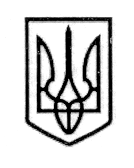                                                У К Р А Ї Н А                           СТОРОЖИНЕЦЬКА МІСЬКА РАДА ЧЕРНІВЕЦЬКОГО РАЙОНУ ЧЕРНІВЕЦЬКОЇ ОБЛАСТІВИКОНАВЧИЙ КОМІТЕТР І Ш Е Н Н Я  31 травня 2022 року                                                                                № 98                                                                                                          Керуючись Законами України «Про місцеве самоврядування в Україні», «Про основи національного супротиву», постановою Кабінету Міністрів України від 11.03.2022 р. № 252 «Деякі питання формування та виконання місцевих бюджетів у період воєнного стану» та Указом Президента України від 14.03.2022 р.  № 133/2022 «Про продовження строку дії воєнного стану в Україні»ВИКОНАВЧИЙ КОМІТЕТ МІСЬКОЇ РАДИ ВИРІШИВ:1. Внести зміни до Програми заходів щодо сприяння організації та виконанню завдань територіальної оборони у Сторожинецькій територіальній громаді на 2022-2024 роки затвердженої рішенням XVII сесії Сторожинецької міської ради VIII скликання № 426-17/2021 від 23.12.2021р. (зі змінами, далі - Програма), та викласти розділ 7 Програми  в новій редакції (Додаток 1). 2. Фінансовому відділу Сторожинецької міської ради (І. СЛЮСАРЮ) при формуванні міського бюджету на 2022-2024 роки, передбачити фінансування витрат пов’язаних з виконанням Програми. 3.  Контроль за виконанням цього рішення покласти на першого заступника Сторожинецького міського голови Ігоря БЕЛЕНЧУКА.         Сторожинецький міський голова                       Ігор МАТЕЙЧУКВиконавець:Інспектор з питань НС та ЦЗ населення та території                                                      Дмитро МІСИК               Погоджено:	Перший заступник Сторожинецького міського голови                                  Ігор БЕЛЕНЧУК Начальник Фінансового відділу                                       Ігор СЛЮСАРПровідний спеціаліст відділу організаційної та кадрової роботи                                   Олеся КОРЕЦЬКА Начальник юридичного відділу                                       Олексій КОЗЛОВ Начальник  відділудокументообігу та контролю                                            Микола БАЛАНЮК                                                       ецДодаток 1 до рішення виконавчого комітету Сторожинецької міської ради від 31.05.2022 № 98Розділ 7. Напрями діяльності та заходи ПрограмиІнспектор з питань НС та ЦЗ  населення та території                                                      Дмитро МІСИК               Про внесення змін до Програми заходів щодо сприяння організації та виконанню завдань територіальної оборони у Сторожинецькій територіальній громаді на 2022-2024 роки, затвердженої рішенням XVII  сесії Сторожинецької міської ради VIII скликання № 426-17/2021 від 23.12.2021р. (зі змінами)№ з/пНазва напряму діяльності (пріоритетні завдання)Перелік заходівВиконавці Джерела фінансуванняОрієнтовані обсяги фінансування (вартість) на 2022-2024 рік, тис. грн.Орієнтовані обсяги фінансування (вартість) на 2022-2024 рік, тис. грн.Орієнтовані обсяги фінансування (вартість) на 2022-2024 рік, тис. грн.Орієнтовані обсяги фінансування (вартість) на 2022-2024 рік, тис. грн.Очікуваний результат№ з/пНазва напряму діяльності (пріоритетні завдання)Перелік заходівВиконавці Джерела фінансуванняВсього:2022 р.2023 р2024 р.Очікуваний результат1 Матеріально-технічне забезпечення потреб  військової частини А7187Закупівля комплектів засобів радіозв’язку, системи оповіщення, матеріально-технічного забезпечення підрозділів територіальної оборони  Чернівецький РТЦК та СП Сторожинецька міська радаМіський бюджет330230100100Забезпечення якісної підготовки для виконання завдань за призначенням військовою частиною А71871 Матеріально-технічне забезпечення потреб  військової частини А7187Обладнання та утримання місць формування військової частини А7187, місць зберігання майна та матеріально-технічних засобів військової частини А7187Чернівецький РТЦК та СПСторожинецька міська радаМіський бюджет120603030Забезпечення якісної підготовки для виконання завдань за призначенням військовою частиною А71871 Матеріально-технічне забезпечення потреб  військової частини А7187Обладнання пунктів управління (системи управління)Чернівецький РТЦК та СПСторожинецька міська радаМіський бюджет180805050Забезпечення якісної підготовки для виконання завдань за призначенням військовою частиною А71871 Матеріально-технічне забезпечення потреб  військової частини А7187Рекламування та агітація проходження служби у військовому резерві та служби за контрактом у частинах територіальної оборониЧернівецький РТЦК та СПСторожинецька міська радаМіський бюджет30101010Забезпечення якісної підготовки для виконання завдань за призначенням військовою частиною А71871 Матеріально-технічне забезпечення потреб  військової частини А7187Закупівля ПЕОМ та апаратів захищеного зв'язку Чернівецький РТЦК та СПСторожинецька міська радаМіський бюджет540120160160Забезпечення якісної підготовки для виконання завдань за призначенням військовою частиною А71871 Матеріально-технічне забезпечення потреб  військової частини А7187Перевезення резервістів до місць проведення навчання, інших заходів із забезпеченням (придбанням) паливно-мастильних матеріалів та запасних части, предметів, матеріалів, обладнання та інвентарівЧернівецький РТЦК та СПСторожинецька міська радаМіський бюджет24002200100100Забезпечення якісної підготовки для виконання завдань за призначенням військовою частиною А7187ВСЬОГО:ВСЬОГО:ВСЬОГО:ВСЬОГО:ВСЬОГО:3600,02700,0450,0450,0